FENOMENA MOBILE PHOTOGRAPHY DALAM MEDIA SOSIAL INSTAGRAM SEBAGAI AJANG LIFE STYLEOleh :DHENA VARADINA112050262DRAFTDiajukan Untuk Memperoleh Gelar Sarjana P ada Program Studi Ilmu Komunikasi Fakultas Ilmu Sosial dan Ilmu Politik Universitas Pasundan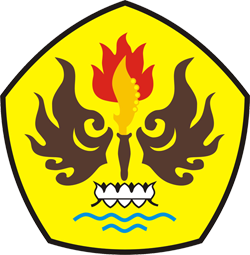 FAKULTAS ILMU SOSIAL DAN ILMU POLITIKUNIVERSITAS PASUNDANBANDUNG2016